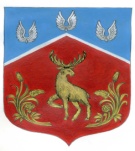 СОВЕТ ДЕПУТАТОВмуниципального образования Громовское сельское поселениемуниципального образования Приозерский муниципальный районЛенинградской областиР Е Ш Е Н И Е      15 марта 2018 года                           № 127Об организации участия населения в осуществлении местного самоуправления в иных формах на территории административного центра муниципального образованияГромовское сельское поселение муниципальногообразования Приозерский муниципальный районЛенинградской областиВ соответствии с Федеральным законом от 06.10.2003 № 131-ФЗ «Об общих принципах организации местного самоуправления в Российской Федерации», Областным законом Ленинградской области от «15» января 2018 года № 3 - оз «О содействии участию населения в осуществлении местного самоуправления в иных формах на территориях административных центров муниципальных образований Ленинградской области» и Уставом муниципального образования Громовское сельское поселение муниципального образования Приозерский муниципальный район Ленинградской области Совет депутатов муниципального образования Громовское сельское поселениеРЕШИЛ:1. Утвердить Положение об инициативной комиссии на территории поселка Громово муниципального образования Громовское сельское поселение муниципального образования Приозерский муниципальный район Ленинградской области (Приложение 1) – далее территория административного центра.2. Установить границы территории административного центра, на которой осуществляет свою деятельность инициативная комиссия (Приложение 2).3. Утвердить Порядок выдвижения инициативных предложений и участия населения территории административного центра в их реализации, осуществления контроля реализации инициативных предложений (Приложение 3).4. Администрации муниципального образования Громовское сельское поселение муниципального образования Приозерский муниципальный район Ленинградской области (далее – Администрация) обеспечить проведение собраний (конференций) граждан по избранию инициативных комиссий и председателей инициативных комиссий в соответствии с утвержденным положением об инициативной комиссии, а также собраний (конференций) граждан по отбору инициативных предложений граждан по решению вопросов местного значения.5. Признать утратившими силу решения Совета депутатов от 30 июня 2015 года № 34 «Об утверждении Положения «Об организации деятельности  Общественных советов на частях  территорий административного  центра муниципального образования Громовское сельское поселение муниципального образования Приозерский муниципальный район Ленинградской области»; от 15.07.2015 № 35 «Об утверждении границ территорий в административном центре пос. Громово муниципального образования Громовское сельское поселение муниципального образования Приозерский муниципальный район Ленинградской области, на которых будут осуществлять свою деятельность Общественные советы».6. Опубликовать настоящее решение в средствах массовой информации и на официальном сайте муниципального образования Громовское сельское поселение муниципального образования Приозерский муниципальный район Ленинградской области в информационно-телекоммуникационной сети «Интернет».7. Контроль за исполнением решения возложить на постоянно комиссию по местному самоуправлению, законности, социальным вопросам и экологии.Глава муниципального образования                                                    А.Д. ПокровскийПриложения к решению размещены на официальном сайте муниципального образования Громовское сельское поселение:http://admingromovo.ru/normativno-pravovie_akti/sovet_deputatov/